FOR IMMEDIATE RELEASE			             CONTACTMike DunneMike.Dunne@samtec.com	812-944-6733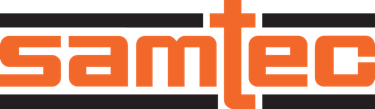 							March 2022Samtec’s 75 Ohm High-Density BNC with Pick-and-Place CapabilityExclusive, Low-Profile, Balanced Right-Angle DesignNew Albany, IN: Samtec now offers a 75 Ohm High-Density BNC solution (HDBNC Series) with an exclusive, balanced right-angle design ideal for high volume pick-and-place manufacturing (-BM1D & -BM2D die-cast options). Designed primarily for use in advanced broadcast video equipment, Samtec HDBNC Series was tested to the latest SMPTE 2082 12G-SDI pass/fail specifications, with return loss measurements surpassing minimum requirements by a least -10 dB from 0 – 12 GHz. Results also show extremely low VSWR and insertion loss. Details, including complete Product Specifications and Characterization Reports, are available at samtec.com?HDBNC-BM. Product design was optimized and provides increased surface area to ensure proper vacuum sealing, while weight modifications ensure balance during pick-and-place onto the printed circuit board. Samtec’s HDBNC-BM1D & -BM2D die-cast products maintain a compact design for increased panel density with 8 mm (.315") body height and 8.5 mm (.335") width. Body height matches current screw-machined right-angle HDBNC Series designs for easier adaptability to existing applications.Samtec offers a wide variety of solutions supporting broadcast video systems. Please visit samtec.com/12gsdi to learn more. Samtec RF/Signal Integrity engineers are available for application-specific product design, 75 Ohm signal integrity support, or custom board launch design services. Contact RFGroup@samtec.com.-----------------------------About Samtec, Inc. Founded in 1976, Samtec is a privately held, $950 million global manufacturer of a broad line of electronic interconnect solutions, including High-Speed Board-to-Board, High-Speed Cables, Mid-Board and Panel Optics, Precision RF, Flexible Stacking, and Micro/Rugged components and cables. Samtec Technology Centers are dedicated to developing and advancing technologies, strategies and products to optimize both the performance and cost of a system from the bare die to an interface 100 meters away, and all interconnect points in between. With 40+ international locations and products sold in more than 125 different countries, Samtec’s global presence enables its unmatched customer service. For more information, please visit: http://www.samtec.com. Samtec, Inc.P.O. Box 1147New Albany, IN 47151-1147 USA Phone: 1-800-SAMTEC-9 (800-726-8329)